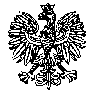 KOMENDA WOJEWÓDZKA POLICJIz siedzibą w RadomiuSEKCJA ZAMÓWIEŃ PUBLICZNYCH26-600 Radom, ul. 11 Listopada 37/59Radom, dnia 07.05.2021 r.ZP – 477/21			  Egz. poj.WykonawcyWyjaśnienia treści 
Specyfikacji Warunków Zamówieniadotyczy postępowania o udzielenie zamówienia prowadzonego w trybie przetargu nieograniczonego 
na podstawie art. 132 ustawy z dnia 11 września 2019 r. Prawo zamówień publicznych 
(Dz. U. z 2019 r. poz. 2019 z późn. zm.) 
pn.: „Usługa holowania/przetransportowania pojazdów/rzeczy zabezpieczonych przez Policję dla potrzeb KWP zs. w Radomiu i jednostek jej podległych”
Numer sprawy: 8/21Komenda Wojewódzka Policji zs. w Radomiu jako Zamawiający rozumieniu ustawy z dnia 11 września 2019 r. Prawo zamówień publicznych (Dz. U. z 2019 r., poz. 2019 z późn. zm.) w odpowiedzi na zapytanie Wykonawcy, udziela następujących wyjaśnień:Pytanie:„Dziś próbuje rozszyfrować co mamy zrobić przez platformę zakupową i znalazłem punkt co do którego mam wątpliwość, i mam serdeczną prośbę o wyjaśnienie.W SWZ wszędzie wskazane jest że każdy dokument przesyłany powinien być w formie elektronicznej opatrzony kwalifikowanym podpisem elektronicznymNie mamy takiego urządzenia i takiej możliwości, myślę, że podobnie jak i pozostałe wszystkie firmy startujące w tym przetargu - male działalności nie posiadają takich sprzętów.Natomiast, w pliku "zal_1.1_8.21.pdf" u dołu dokumentu znalazłem informację - Formularz oferty musi opatrzony przez osobę lub osoby uprawnione do reprezentowania firmy kwalifikowanym podpisem elektronicznym, podpisem zaufanym lub elektronicznym podpisem osobistym i przekazany zamawiającemu wraz z dokumentem (ami) potwierdzającymi prawo do reprezentacji Wykonawcy przez osobę podpisującą ofertęTo już wiele zmienia, gdyż jest opcja podpisu zaufanego - który jest znacznie prostszy w obsłudze, bo przynajmniej można to zrobić przez profil zaufany (który część z wykonawców zapewne posiada).
Mimo, że nigdy tego nie robiliśmy spróbowałem testowo podpisać podpisem zaufanym za pośrednictwem profilu zaufanego testowy plik - w załączeniu (prosze o info czy jest ok jesli bym tak podpisal wszystkie skany/pdfy
Proszę więc bardzo uprzejmie o doprecyzowanie czy by złożyć ofertę potrzebujemy 'kwalifikowanego podpisu elektronicznego' czy wystarczy ze dokumenty zostaną podpisane 'podpisem zaufanym' wygenerowanym z profilu zaufanego?
A druga sprawa, czy jest możliwość wydrukowania wszystkiego, własnoręcznego podpisania i wysłania odpowiednio wcześniej pocztą?”.Odpowiedź Zamawiającego - wyjaśnienia:Zamawiający informuje, że przedmiotowe postępowanie o udzielenie zamówienia klasycznego 
o wartości równej lub przekraczającej progi unijne, prowadzone jest w trybie przetargu nieograniczonego, na podstawie art. 132 ustawy z dnia 11 września 2019 r. Prawo zamówień publicznych (Dz. U. z 2019 r., poz. 2019) i zarówno w Specyfikacji Warunków Zamówienia wymienionego postępowania, jak i na Platformie zakupowej dostępnej pod adresem: https://platformazakupowa.pl/pn/kwp_radom, Zamawiający w sposób jednoznaczny zawarł wymóg sporządzenia ofert w formie elektronicznej podpisanej kwalifikowanym podpisem elektronicznym.Mając na uwadze wyżej przedstawione, Zamawiający wyjaśnia, iż zapis zamieszczony 
w Formularzu oferty, w załącznikach od nr 1.1 do nr 1.52, w części Informacja dla Wykonawcy, o treści:„Formularz oferty musi opatrzony przez osobę lub osoby uprawnione do reprezentowania firmy kwalifikowanym podpisem elektronicznym, podpisem zaufanym lub elektronicznym podpisem osobistym i przekazany zamawiającemu wraz z dokumentem (ami) potwierdzającymi prawo do reprezentacji Wykonawcy przez osobę podpisującą ofertę”,ma charakter ogólny i należy traktować go w sposób czysto informacyjny, poprzez zastosowanie zawartej tam opcji „*niepotrzebne skreślić”.Zamawiający nadmienia, iż opisany wymóg obranej ustawowo formy elektronicznej opatrzenia ofert kwalifikowanym podpisem elektronicznym został w sposób precyzyjny wymieniony:na Platformie zakupowej pod adresem: https://platformazakupowa.pl/pn/kwp_radom poprzez zamieszczenie zapisu o następującej treści: „Przypominamy, że oferta/wniosek składany elektronicznie musi zostać podpisana elektronicznym kwalifikowanym podpisem.”.w Specyfikacji Warunków Zamówienia poprzez zamieszczenie treści:Rozdział XIV. Opis sposobu przygotowania oferty, pkt 1 „1. Oferta musi być sporządzona w języku polskim, pod rygorem nieważności w formie elektronicznej opatrzona kwalifikowanym podpisem elektronicznym w formacie danych: .pdf, .doc, .docx, .xps, .xls, .jpg, .jpeg ze szczególnym wskazaniem na .pdf.”Rozdział XIV. Opis sposobu przygotowania oferty, pkt 3„3. W procesie składania oferty na platformie, kwalifikowany podpis elektroniczny Wykonawca składa bezpośrednio na dokumencie, który następnie przesyła do systemu.”.Rozdział XIV. Opis sposobu przygotowania oferty, pkt 20„20. Oferta musi być złożona w formie elektronicznej, opatrzona kwalifikowanym podpisem elektronicznym.”.Rozdział XV. Sposób oraz termin składania ofert, pkt 3„3. Oferta lub wniosek składana elektronicznie musi zostać podpisana kwalifikowanym podpisem elektronicznym. W procesie składania oferty za pośrednictwem https://platformazakupowa.pl/pn/kwp_radom Wykonawca powinien złożyć podpis bezpośrednio na dokumentach przesłanych za pośrednictwem https://platformazakupowa.pl/pn/kwp_radom. Zalecamy stosowanie podpisu na każdym załączonym pliku osobno, w szczególności wskazanych w art. 63 ust 1 Pzp, gdzie zaznaczono, 
iż oferty, wnioski o dopuszczenie do udziału w postępowaniu oraz oświadczenie, o którym mowa 
w art. 125 ust.1, sporządza się pod rygorem nieważności w formie elektronicznej i opatruje się kwalifikowanym podpisem elektronicznym.”.Zamawiający oznajmia, iż postępowanie pn. „Usługa holowania/przetransportowania pojazdów/rzeczy zabezpieczonych przez Policję dla potrzeb KWP zs. w Radomiu i jednostek jej podległych” jako postępowanie o wartości równej lub wyższej niż progi unijne, ustawowo objęte jest rygorystycznym obowiązkiem sporządzenia ofert wyłącznie w formie elektronicznej podpisanej kwalifikowanym podpisem elektronicznym.Przedstawione wyjaśnienia treści Specyfikacji Warunków Zamówienia zostały zamieszczone 
w dniu 07.05.2021 r. na stronie internetowej prowadzonego postępowania dostępnej pod adresem: https://platformazakupowa.pl/pn/kwp_radom									Z poważaniemKIEROWNIK								Sekcji Zamówień Publicznych								KWP z siedzibą w Radomiu								         Justyna KowalskaWyk. egz. poj.:Komenda Wojewódzka Policji z siedzibą w Radomiuul. 11 Listopada 37/59, 26-600 RadomSekcja Zamówień Publicznychdokument wytworzył: Dariusz Duda